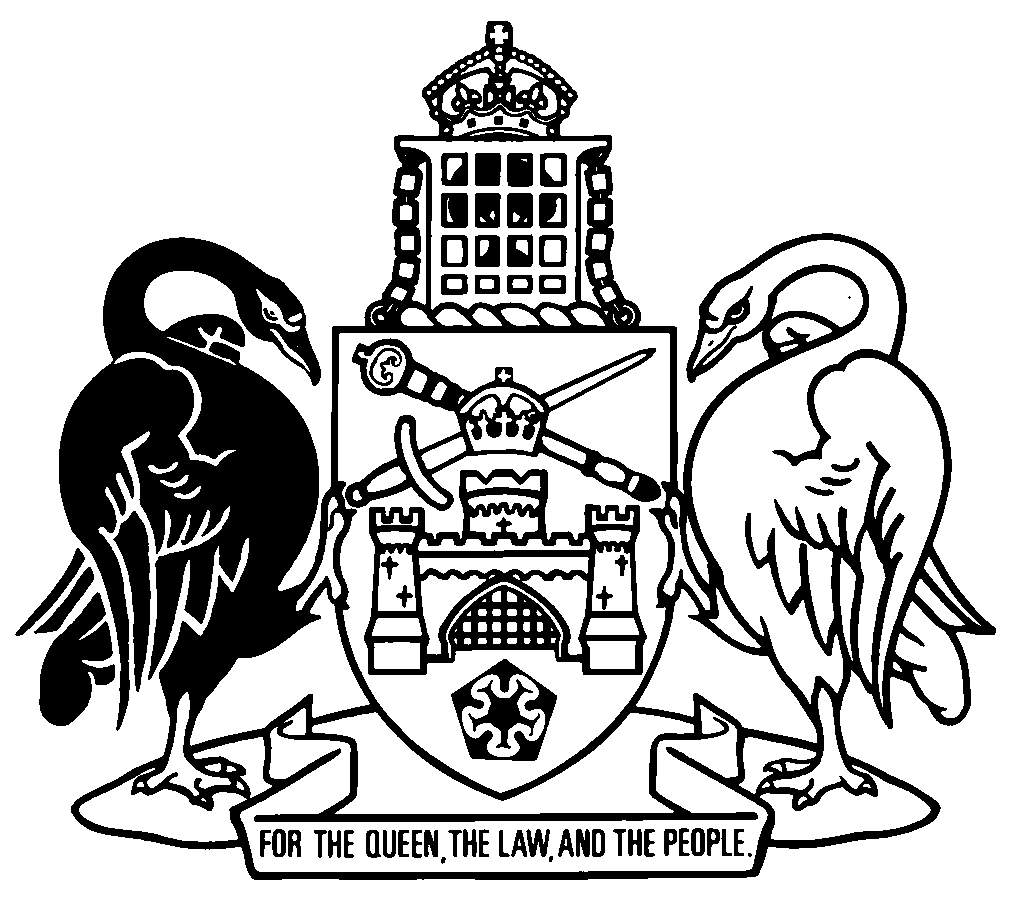 Australian Capital TerritoryMagistrates Court (Planning and Development Infringement Notices) Regulation 2008    SL2008-11made under theMagistrates Court Act 1930Republication No 3Effective:  10 June 2015 – 26 November 2023Republication date: 10 June 2015Last amendment made by A2015-15About this republicationThe republished lawThis is a republication of the Magistrates Court (Planning and Development Infringement Notices) Regulation 2008, made under the Magistrates Court Act 1930 (including any amendment made under the Legislation Act 2001, part 11.3 (Editorial changes)) as in force on 10 June 2015.  It also includes any commencement, amendment, repeal or expiry affecting this republished law to 10 June 2015.  The legislation history and amendment history of the republished law are set out in endnotes 3 and 4. Kinds of republicationsThe Parliamentary Counsel’s Office prepares 2 kinds of republications of ACT laws (see the ACT legislation register at www.legislation.act.gov.au):authorised republications to which the Legislation Act 2001 appliesunauthorised republications.The status of this republication appears on the bottom of each page.Editorial changesThe Legislation Act 2001, part 11.3 authorises the Parliamentary Counsel to make editorial amendments and other changes of a formal nature when preparing a law for republication.  Editorial changes do not change the effect of the law, but have effect as if they had been made by an Act commencing on the republication date (see Legislation Act 2001, s 115 and s 117).  The changes are made if the Parliamentary Counsel considers they are desirable to bring the law into line, or more closely into line, with current legislative drafting practice.  This republication does not include amendments made under part 11.3 (see endnote 1).Uncommenced provisions and amendmentsIf a provision of the republished law has not commenced, the symbol  U  appears immediately before the provision heading.  Any uncommenced amendments that affect this republished law are accessible on the ACT legislation register (www.legislation.act.gov.au). For more information, see the home page for this law on the register.ModificationsIf a provision of the republished law is affected by a current modification, the symbol  M  appears immediately before the provision heading.  The text of the modifying provision appears in the endnotes.  For the legal status of modifications, see the Legislation Act 2001, section 95.PenaltiesAt the republication date, the value of a penalty unit for an offence against this law is $150 for an individual and $750 for a corporation (see Legislation Act 2001, s 133).Australian Capital TerritoryMagistrates Court (Planning and Development Infringement Notices) Regulation 2008made under theMagistrates Court Act 1930Contents	Page	1	Name of regulation	2	3	Purpose of regulation	2	4	Dictionary	2	5	Notes	2	6	Administering authority	3	7	Infringement notice offences	3	8	Infringement notice penalties	3	9	Contents of infringement notices—other information	3	10	Contents of infringement notices—identifying authorised person	4	11	Contents of reminder notice—identifying authorised person	4	12	Authorised people for infringement notice offences	4Schedule 1	Planning and Development Act infringement notice offences and penalties	5Dictionary		6Endnotes	7	1	About the endnotes	7	2	Abbreviation key	7	3	Legislation history	8	4	Amendment history	8	5	Earlier republications	9Australian Capital TerritoryMagistrates Court (Planning and Development Infringement Notices) Regulation 2008     made under theMagistrates Court Act 19301	Name of regulationThis regulation is the Magistrates Court (Planning and Development Infringement Notices) Regulation 2008.3	Purpose of regulationThe purpose of this regulation is to create a system of infringement notices under the Magistrates Court Act 1930, part 3.8 for certain offences against the Planning and Development Act 2007.Note	The Magistrates Court Act 1930, pt 3.8 provides a system of infringement notices for offences against various Acts.  The infringement notice system is intended to provide an alternative to prosecution.4	DictionaryThe dictionary at the end of this regulation is part of this regulation.Note 1	The dictionary at the end of this regulation defines certain terms used in this regulation, and includes references (signpost definitions) to other terms defined elsewhere.	For example, the signpost definition ‘inspector—see the Planning and Development Act 2007, dictionary.’ means that the term ‘inspector’ is defined in that dictionary and the definition applies to this regulation.Note 2	A definition in the dictionary (including a signpost definition) applies to the entire regulation unless the definition, or another provision of the regulation, provides otherwise or the contrary intention otherwise appears (see Legislation Act, s 155 and s 156 (1)).5	NotesA note included in this regulation is explanatory and is not part of this regulation.Note	See the Legislation Act, s 127 (1), (4) and (5) for the legal status of notes.6	Administering authorityThe administering authority for an infringement notice offence against the Planning and Development Act 2007 is the planning and land authority.7	Infringement notice offencesThe Magistrates Court Act 1930, part 3.8 applies to an offence against a provision of the Planning and Development Act 2007 mentioned in schedule 1, column 2.8	Infringement notice penalties	(1)	The penalty payable by an individual for an offence against the Planning and Development Act 2007, under an infringement notice for the offence, is the amount mentioned in schedule 1, column 4 for the offence.	(2)	The penalty payable by a corporation for an offence against the Planning and Development Act 2007, under an infringement notice for the offence, is 5 times the amount mentioned in schedule 1, column 4 for the offence.	(3)	The cost of serving a reminder notice for an infringement notice offence against the Planning and Development Act 2007 is $34.9	Contents of infringement notices—other information	(1)	An infringement notice served on a company by an authorised person for an infringement notice offence against the Planning and Development Act 2007 must include the company’s ACN.Note	The requirement under this section is additional to the requirement under the Magistrates Court Act 1930, s 121 (1) (c).	(2)	In this section:company means a company registered under the Corporations Act.10	Contents of infringement notices—identifying authorised personAn infringement notice served on a person by an authorised person for an infringement notice offence against the Planning and Development Act 2007 must identify the authorised person by—	(a)	the authorised person’s full name, or surname and initials; or	(b)	the authorised person’s identity card number.11	Contents of reminder notice—identifying authorised personA reminder notice served on a person by an authorised person for an infringement notice offence against the Planning and Development Act 2007 must identify the authorised person by—	(a)	the authorised person’s full name, or surname and initials; or	(b)	the authorised person’s identity card number.12	Authorised people for infringement notice offencesAn inspector may serve the following:	(a)	an infringement notice for an infringement notice offence against the Planning and Development Act 2007;	(b)	a reminder notice for an infringement notice offence against the Planning and Development Act 2007.Schedule 1	Planning and Development Act infringement notice offences and penalties(see s 7 and s 8)Dictionary(see s 4)Note 1	The Legislation Act contains definitions and other provisions relevant to this regulation.Note 2	For example, the Legislation Act, dict, pt 1, defines the following terms:	corporation	Corporations Act	individual.Note 3	Terms used in this regulation have the same meaning that they have in the Magistrates Court Act 1930 (see Legislation Act, s 148).  For example, the following terms are defined in the Magistrates Court Act 1930, dict:	administering authority	authorised person	infringement notice	infringement notice offence	reminder notice.inspector—see the Planning and Development Act 2007, dictionary.Endnotes1	About the endnotesAmending and modifying laws are annotated in the legislation history and the amendment history.  Current modifications are not included in the republished law but are set out in the endnotes.Not all editorial amendments made under the Legislation Act 2001, part 11.3 are annotated in the amendment history.  Full details of any amendments can be obtained from the Parliamentary Counsel’s Office.Uncommenced amending laws are not included in the republished law.  The details of these laws are underlined in the legislation history.  Uncommenced expiries are underlined in the legislation history and amendment history.If all the provisions of the law have been renumbered, a table of renumbered provisions gives details of previous and current numbering.  The endnotes also include a table of earlier republications.2	Abbreviation key3	Legislation historyMagistrates Court (Planning and Development Infringement Notices) Regulation 2008 SL2008-11notified LR 28 March 2008s 1, s 2 commenced 28 March 2008 (LA s 75 (1))remainder commenced 31 March 2008 (s 2 and see Planning and Development Act 2007 A2007-24, s 2 and CN2008-1)as amended byStatute Law Amendment Act 2014 A2014-18 sch 3 pt 3.16notified LR 20 May 2014s 1, s 2 commenced 20 May 2014 (LA s 75 (1))sch 3 pt 3.16 commenced 10 June 2014 (s 2 (1))Statute Law Amendment Act 2015 A2015-15 sch 3 pt 3.30notified LR 27 May 2015s 1, s 2 commenced 27 May 2015 (LA s 75 (1))sch 3 pt 3.30 commenced 10 June 2015 (s 2)4	Amendment historyCommencements 2	om R1 LA s 89 (4)Authorised people for infringement notice offencess 12	am A2015-15 amdt 3.115, amdt 3.116Planning and Development Act infringement notice offences and penaltiessch 1 hdg	sub A2014-18 amdt 3.69sch 1	am A2014-18 amdt 3.71Planning and Development Act 2007sch 1 pt 1.1 hdg	om A2014-18 amdt 3.705	Earlier republicationsSome earlier republications were not numbered. The number in column 1 refers to the publication order.  Since 12 September 2001 every authorised republication has been published in electronic pdf format on the ACT legislation register.  A selection of authorised republications have also been published in printed format. These republications are marked with an asterisk (*) in column 1.  Electronic and printed versions of an authorised republication are identical. ©  Australian Capital Territory 2015column 1itemcolumn 2offence provisioncolumn 3offence penalty(penalty units)column 4infringement penalty($)1155 (5)51002199 (4)6012003200 (4)6012004202 (1)6012005361 (1)6012006367 (1)6012007378 (1) and (2)6012008393 (4)10200A = ActNI = Notifiable instrumentAF = Approved formo = orderam = amendedom = omitted/repealedamdt = amendmentord = ordinanceAR = Assembly resolutionorig = originalch = chapterpar = paragraph/subparagraphCN = Commencement noticepres = presentdef = definitionprev = previousDI = Disallowable instrument(prev...) = previouslydict = dictionarypt = partdisallowed = disallowed by the Legislative r = rule/subruleAssemblyreloc = relocateddiv = divisionrenum = renumberedexp = expires/expiredR[X] = Republication NoGaz = gazetteRI = reissuehdg = headings = section/subsectionIA = Interpretation Act 1967sch = scheduleins = inserted/addedsdiv = subdivisionLA = Legislation Act 2001SL = Subordinate lawLR = legislation registersub = substitutedLRA = Legislation (Republication) Act 1996underlining = whole or part not commencedmod = modified/modificationor to be expiredRepublication No and dateEffectiveLast amendment made byRepublication forR1
31 Mar 200831 Mar 2008–
9 June 2014not amendednew regulationR2
10 June 201410 June 2014–
9 June 2015A2014-18amendments by A2014-18